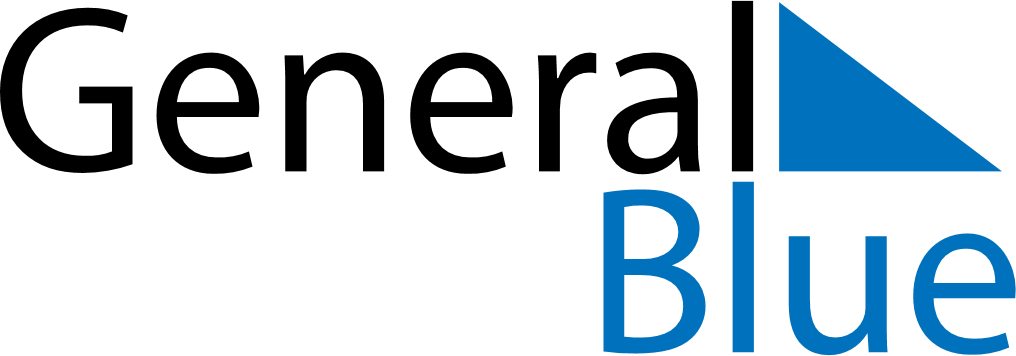 July 2024July 2024July 2024July 2024July 2024July 2024Funchal, PortugalFunchal, PortugalFunchal, PortugalFunchal, PortugalFunchal, PortugalFunchal, PortugalSunday Monday Tuesday Wednesday Thursday Friday Saturday 1 2 3 4 5 6 Sunrise: 7:03 AM Sunset: 9:19 PM Daylight: 14 hours and 15 minutes. Sunrise: 7:04 AM Sunset: 9:19 PM Daylight: 14 hours and 15 minutes. Sunrise: 7:04 AM Sunset: 9:19 PM Daylight: 14 hours and 14 minutes. Sunrise: 7:04 AM Sunset: 9:19 PM Daylight: 14 hours and 14 minutes. Sunrise: 7:05 AM Sunset: 9:19 PM Daylight: 14 hours and 13 minutes. Sunrise: 7:05 AM Sunset: 9:19 PM Daylight: 14 hours and 13 minutes. 7 8 9 10 11 12 13 Sunrise: 7:06 AM Sunset: 9:18 PM Daylight: 14 hours and 12 minutes. Sunrise: 7:06 AM Sunset: 9:18 PM Daylight: 14 hours and 11 minutes. Sunrise: 7:07 AM Sunset: 9:18 PM Daylight: 14 hours and 10 minutes. Sunrise: 7:08 AM Sunset: 9:18 PM Daylight: 14 hours and 10 minutes. Sunrise: 7:08 AM Sunset: 9:17 PM Daylight: 14 hours and 9 minutes. Sunrise: 7:09 AM Sunset: 9:17 PM Daylight: 14 hours and 8 minutes. Sunrise: 7:09 AM Sunset: 9:17 PM Daylight: 14 hours and 7 minutes. 14 15 16 17 18 19 20 Sunrise: 7:10 AM Sunset: 9:16 PM Daylight: 14 hours and 6 minutes. Sunrise: 7:10 AM Sunset: 9:16 PM Daylight: 14 hours and 5 minutes. Sunrise: 7:11 AM Sunset: 9:16 PM Daylight: 14 hours and 4 minutes. Sunrise: 7:12 AM Sunset: 9:15 PM Daylight: 14 hours and 3 minutes. Sunrise: 7:12 AM Sunset: 9:15 PM Daylight: 14 hours and 2 minutes. Sunrise: 7:13 AM Sunset: 9:14 PM Daylight: 14 hours and 1 minute. Sunrise: 7:13 AM Sunset: 9:14 PM Daylight: 14 hours and 0 minutes. 21 22 23 24 25 26 27 Sunrise: 7:14 AM Sunset: 9:13 PM Daylight: 13 hours and 59 minutes. Sunrise: 7:15 AM Sunset: 9:13 PM Daylight: 13 hours and 57 minutes. Sunrise: 7:15 AM Sunset: 9:12 PM Daylight: 13 hours and 56 minutes. Sunrise: 7:16 AM Sunset: 9:11 PM Daylight: 13 hours and 55 minutes. Sunrise: 7:17 AM Sunset: 9:11 PM Daylight: 13 hours and 54 minutes. Sunrise: 7:17 AM Sunset: 9:10 PM Daylight: 13 hours and 52 minutes. Sunrise: 7:18 AM Sunset: 9:09 PM Daylight: 13 hours and 51 minutes. 28 29 30 31 Sunrise: 7:19 AM Sunset: 9:09 PM Daylight: 13 hours and 50 minutes. Sunrise: 7:19 AM Sunset: 9:08 PM Daylight: 13 hours and 48 minutes. Sunrise: 7:20 AM Sunset: 9:07 PM Daylight: 13 hours and 47 minutes. Sunrise: 7:21 AM Sunset: 9:07 PM Daylight: 13 hours and 45 minutes. 